DOG KENNEL HILL PRIMARY SCHOOL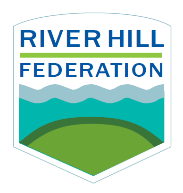 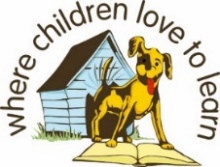 School Closure Weekly Timetable  Year 5Week 2MondayTuesdayWednesdayThursdayFridayEnglishReading (20-30 mins)Choose a story to read and discuss with someone at home. Remember to complete your reading record afterwardsWriting Task: Creative WritingWatch “Ride of Passage”https://www.youtube.com/watch?v=29fIGIr0cuQOnce you have watched the video, Create a comic strip to show what happens in the story. Split your page into squares, draw pictures and below each below describe what is happening. Remember to follow the order of events in the storyReading (20-30 mins)https://home.oxfordowl.co.uk/reading/reading-age-9-10-year-5/Choose a story to read and discuss with someone at homeWriting Task: Creative WritingDescribe a settingLook at the picture below and list some descriptive words and phrases, eg vibrant, colourful orchids as bright as light bulbs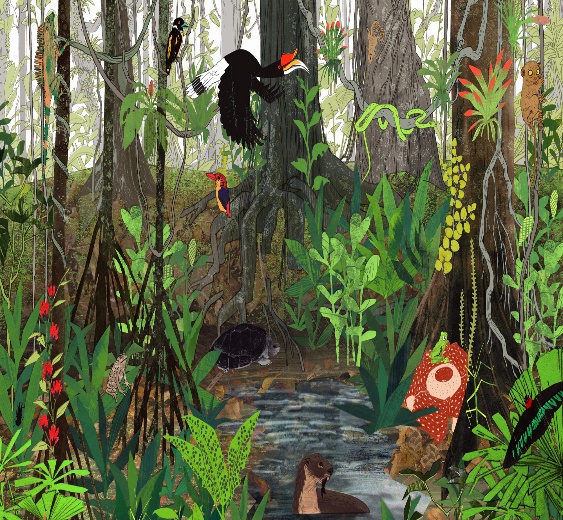 Next, explore SENSES and list what you think you mightSEE, TASTE, FEEL, HEAR, SMELL in the Rainforest, eg HEAR: the squawking of birds filled the steamy air. Remember to include figurative language, eg a massive waterfall crashed and tumbled, tickling the rocks below.Reading (20-30 mins)Choose a story to read and discuss with someone at home. Remember to complete your reading record afterwardsWriting Task: Creative Writing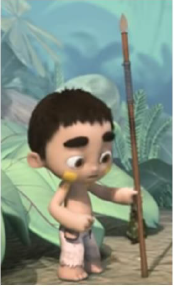 Describe the main character.List a description of the main character and include some similes and good adjectives and expanded noun phrases: his skin, hair, face, eg his hair was messy and tangled with a little frog sprawled over itReading (20-30 mins)https://home.oxfordowl.co.uk/reading/reading-age-9-10-year-5/Choose a story to read and discuss with someone at homeWriting Task: Creative WritingKey events: The boy gets ready to go huntingThe boy begins to follow a monkeyThe boy senses that something is watching himTask: Write 3 short paragraphs, following the 3 key events above.Reading (20-30 mins)Choose a story to read and discuss with someone at home. Remember to complete your reading record afterwardsWriting Task: Creative WritingKey events: The boy discovers a giant lizardThe lizard gets trappedThe boy helps it to escapeTask: Write 3 short paragraphs, following the 3 key events above.MathsMental Arithmetic https://www.topmarks.co.uk/maths-games/7-11-years/mental-mathsChoose one of the games to practice arithmetic skillsWhite Rose Taskhttps://wrm-13b48.kxcdn.com/wp-content/uploads/2020/homelearning/year-5/Y5-Spring-Block-3-WO1-Decimals-up-to-2-dp-2019.pdfTTRS (log in to practise times tables)https://www.mathswithparents.com/Rowan Class Code: 952318 Complete set task on Place ValueSycamore class code: 110608Mental Arithmetic https://www.topmarks.co.uk/maths-games/7-11-years/mental-mathsChoose one of the games to practice arithmetic skillsWhite Rose Taskhttps://wrm-13b48.kxcdn.com/wp-content/uploads/2020/homelearning/year-5/Y5-Spring-Block-3-WO2-Decimals-as-fractions-1-2019.pdfTTRS (log in to practice times tables)https://www.mathswithparents.com/Rowan Class Code:952318Complete set task on Place ValueSycamore class code: 110608Mental Arithmetic https://www.topmarks.co.uk/maths-games/7-11-years/mental-mathsChoose one of the games to practice arithmetic skillsWhite Rose Taskhttps://wrm-13b48.kxcdn.com/wp-content/uploads/2020/homelearning/year-5/Y5-Spring-Block-3-WO3-Decimals-as-fractions-2-2019.pdfIndoor ExerciseCosmic Kids Yogahttps://www.youtube.com/user/CosmicKidsYogaJoe Wicks https://www.youtube.com/playlist?list=PLyCLoPd4VxBvQafyve889qVcPxYEjdSTl Just Dance Kids https://www.youtube.com/watch?v=ziLHZeKbMUoJoe Wicks https://www.youtube.com/playlist?list=PLyCLoPd4VxBvQafyve889qVcPxYEjdSTl Cosmic Kids Yogahttps://www.youtube.com/user/CosmicKidsYogaJoe Wicks https://www.youtube.com/playlist?list=PLyCLoPd4VxBvQafyve889qVcPxYEjdSTl Just Dance Kids https://www.youtube.com/watch?v=ziLHZeKbMUoJoe Wicks https://www.youtube.com/playlist?list=PLyCLoPd4VxBvQafyve889qVcPxYEjdSTl Cosmic Kids Yogahttps://www.youtube.com/user/CosmicKidsYogaJoe Wicks https://www.youtube.com/playlist?list=PLyCLoPd4VxBvQafyve889qVcPxYEjdSTl Foundation SubjectsScienceEarth and Spacehttp://www.sciencekids.co.nz/sciencefacts/space/solarsystem.html (New Zealand site)Task 1: Children to read the facts and jot these down in their notebooksLook through the gallery at the bottom of the pageTask 2: https://spaceplace.nasa.gov/menu/solar-system/Children navigate this site by clicking on the questions, images of the planets and facts to learn more.Extension: https://spaceplace.nasa.gov/sun-paper/en/Make a sun paper using the instructions on the above link.GeographyMap skills https://www.ordnancesurvey.co.uk/mapzone/geographyClick on the links to explore map skills through information and games.Look at ‘Weather and Climate’ to find out more about Britain’s weather. Complete the activities.Extension:https://www.ordnancesurvey.co.uk/documents/resources/25k-raster-legend.pdfSee if you can find the symbols on the OS map using the symbols provided.HistoryThe Space Racehttps://www.dkfindout.com/uk/space/space-race/Click on the links to continue your learning about the Space Race. Role play: Ask members of your family to join in if you wish. Imagine preparing for a journey to space. Put on imaginary boots, step into your space suit, add your helmet and gloves and switch on your oxygen. Take off, open the hatch and take your first space walk. Then list or draw 5 items you would take into space and reasons why. Remember to consider the size and weight of the objects.Art/DTBuild your own spacecrafthttps://spaceplace.nasa.gov/build-a-spacecraft/en/Follow the instructions to create a satellite using materials around the home.ICT – Online safetyKeeping your child safe online while they are of schoolParents: Go through the 8 steps to keep yourself safe onlinehttps://www.thinkuknow.co.uk/globalassets/thinkuknow/documents/thinkuknow/parents/pdf/thinkuknow-parents-helpsheet-primary.pdfActivity 1:Watch play like share, episode 1https://www.thinkuknow.co.uk/8_10/watch/Activity 2: Design a poster for SelfieProject Work/PSHE/citizenship  FriendshipList the qualities that make a good friend.FriendshipWho are you? What makes you a good friend? Ask family members to help you with this list.FriendshipUse the qualities of a friend completed earlier in the week and create a friendhip chain with a quality list on each link. 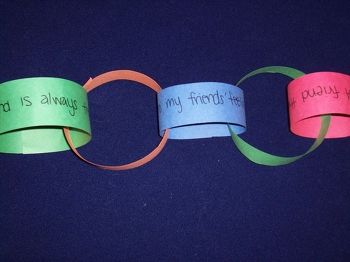 FriendshipNow create one for a friend or a member of your family, listing the qualities that you appreciate about them.FriendshipWrite and acrostic poem about FRIENDSHIP, egF – For always being friendly and funR – Respecting me and othersI – Interesting and incredible…Mindfulness/Wellbeing Heartbeatclose your eyes and notice how quickly or slowly their heart is beating.think about your current state of emotion and consider if this might be connected to how quickly or slowly their heart is beating.stand and jump up and down on the spot ten times.return to sitting and feel their heartbeat again, noticing any changes.you may like to close their eyes and focus on their heartbeat until it slows back down.Breathing:Focus on your breathing, close your eyes and think about the following questions: What is moving your hands? Is it the air filling your lungs?
– Can you feel the air moving in through your nose?
– Can you feel it moving out through your nose?
– Does the air feel a little colder on the way in and warmer on the way out?
– Can you hear your breath?
– What does it sound like?Helping hands:Help someone at home without them asking you. How does this make you feel?Sense Countdown:Think of:5 things you can see4 things you can touch3 things you can hear2 things you can smell1 thing you can tasteHappy Drawing:Draw a picture of something that makes you feel happy. You could annotate your drawing with reasons why